Newbattle Community High School 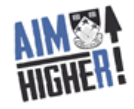 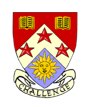 Parent Council Zoom Meeting11th January 2021, 7pmPresent							ApologiesG McMillan		Head Teacher			M Leslie		TeacherC Park			Parent/ChairP Macintosh		Parent		A Donaldson		Parent			A Westaby		Parent/Vice Chair					     K Maynard		Parent			C Iley			Parent			M Winning		ParentS Duncan		ParentS Fairley		ParentL Roxburgh		ParentJ Read			ParentC Beattie		CounsellorM Hume		Depute Head TeacherC Philp			Depute Head TeacherL MacLeod		ClerkRemote LearningG McMillan discussed the plans for remote learning.  The timetable was sent out to parent/carers and has been welcomed so far.  Live lessons will be running, we will also be recording these.  This allows for pupils who have missed the sessions to catch up and also from GDPR aspects if we need to look back on lessons.   Support for pupils on Google Classroom with their usual teacher.Support for pupils/parents with live zoom digital sessions at 11am daily.  Any other support requests should be emailed to the school mailbox.A questionnaire will be put out to all parents to gather feedback on how we can improve.  SQAG McMillan advised that there has been no further updates yet.  We believe the evidence requirements will change, however we have not been advised exactly to what as yet.  Formal Assessments have had to be paused.  Any pupils requiring support should contact their house team.HubG McMillan advised that the hub is busy, however all present fit into the current criteria.  We believe that the criteria will be subject to change.  Staff supporting in the hub are on a two weekly rota, so pupils become used to them.  We also have the assistance of Sport & Leisure staff to supervise classes to allow teachers to continue with teaching their class.A-Symptomatic Testing PilotNewbattle have been selected as a school to hold testing for A-Symptomatic pupils and staff who are attending the hub.  Communications will be sent out tomorrow to all parent/carers to advise.  A consent form will be sent out to parents of pupils attending the hub.AOCBCatherine wanted thanks passed onto staff for all they are doing currently for pupils.